Publicado en Granada el 21/11/2016 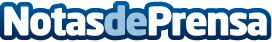 8WEB, el primer estudio español de diseño web y tiendas online gratisEl servicio de una agencia con los precios de un configurador gratuito, esa es la novedosa propuesta de este estudio denominado 8WEBDatos de contacto:Miguel Angel GarcíaResponsable Comercial600491177Nota de prensa publicada en: https://www.notasdeprensa.es/8web-el-primer-estudio-espanol-de-diseno-web-y_1 Categorias: Telecomunicaciones Marketing E-Commerce Recursos humanos http://www.notasdeprensa.es